Nursery Homework   W/B 9/3/20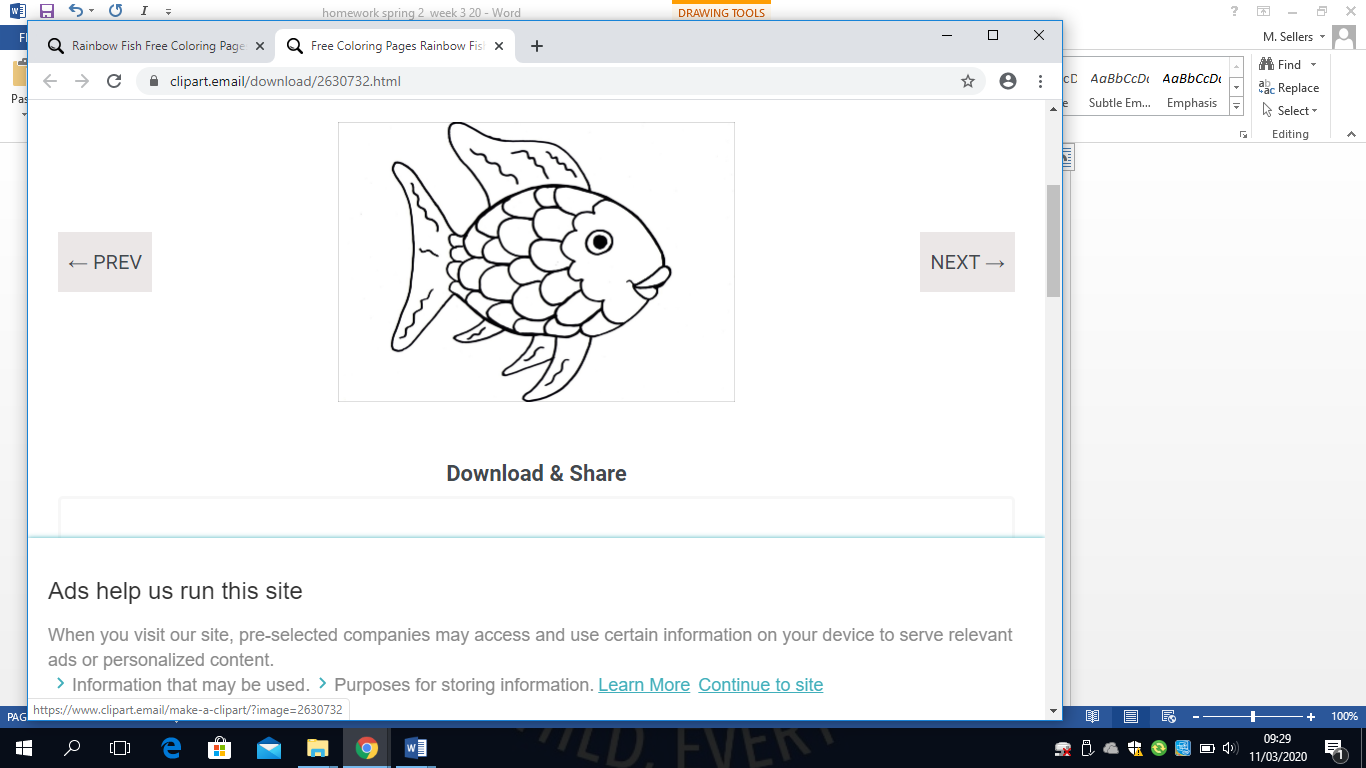 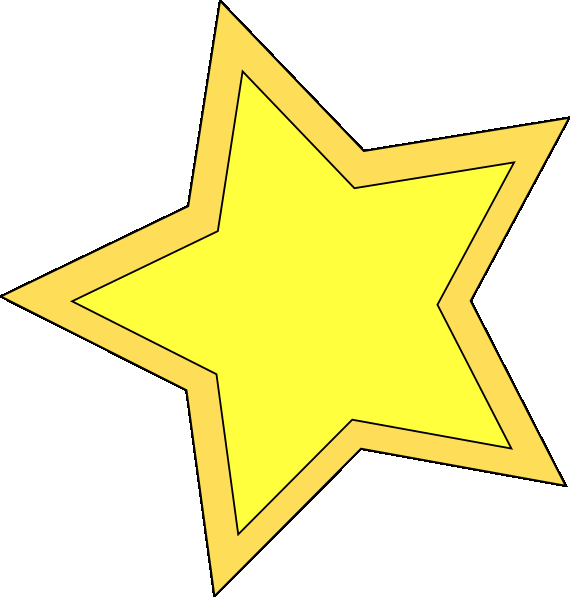 